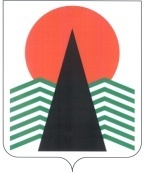  Администрация Нефтеюганского районаМуниципальная комиссияпо делам несовершеннолетних и защите их правПОСТАНОВЛЕНИЕ №49 21 июля 2022 года, 10 – 00 ч. г. Нефтеюганск, 3мкрн., д. 21, каб. 430зал совещаний администрации Нефтеюганского района,(сведения об участниках заседания указаны в протоколе № 38 заседания МКДН и ЗП Нефтеюганского района)О комплексной безопасности несовершеннолетних,в том числе о принимаемых мерах по снижению уровня детского травматизма и смертности несовершеннолетних от внешних управляемых причин (за 2 квартал 2022 года)	 Заслушав и обсудив информацию по вопросу, предусмотренному планом работы муниципальной комиссии по делам несовершеннолетних и защите их прав Нефтеюганского района на 2022 год, муниципальная комиссия установила:	В соответствии с Порядком экстренного реагирования специалистов органов и учреждений системы профилактики безнадзорности и правонарушений несовершеннолетних на факты чрезвычайных происшествий (несчастных случаев) с участие несовершеннолетних, утвержденным постановлением муниципальной комиссии по делам несовершеннолетних и защите их прав Нефтеюганского района №3 от 27.01.2022, в 1 полугодии 2022 года в адрес муниципальной комиссии поступило 136 сообщений о чрезвычайных происшествиях с детьми (АППГ – 95), в том числе за 2 квартал - 88 (АППГ-61), из них:- бытовая – 43 (АППГ – 33);- уличная – 38 (АППГ – 21);- противоправная – 14 (АППГ – 12);- укус животного– 13 (АППГ – 6);- травмы в СОШ и ДОУ – 12 (АППГ – 12);- ДТП – 4 (АППГ- 5);- спортивная – 3 (АППГ – 2);- суицидальные намерения, мысли – 2 (АППГ – 1);- ЗППП – 4 (АППГ – 1), в том числе - 1 ВИЧ;- беременность – 2 (АППГ -1); - младенческая смерть – 1 (АППГ – 0);- отравлением этанолом – 0 (АППГ – 1).	Фактов самовольных уходов из дома, суицидов среди несовершеннолетних за отчетный период не зарегистрировано.	По данным бюджетного учреждения Ханты-Мансийского автономного округа – Югры «Нефтеюганская районная больница» травмы относится к легкой и средней степени тяжести. Всем несовершеннолетним оказана своевременная медицинская помощь.  Врачами педиатрической службы на приемах, патронажах на дому, а также в доврачебном кабинете, проводятся беседы с родителями малолетних детей по вопросам профилактики чрезвычайных происшествий, за второй квартал проведено 89 профилактических бесед (АППГ 64), раздаются памятки родителям, так же для большей осведомленности родителей, информация по профилактике травматизма детей, размещена на стендах детской поликлиники, на информационных экранах, несмотря на профилактические действия со стороны медицинских работников, заметен значительный рост бытовых и уличных травм. В основном полученные по невнимательности родителей – падение детей с поверхностей (диваны, кровати), глотание мелких предметов/медикаментов, инородные тела в дыхательных проходах, ушах, ожоги горячими жидкостями (большинство бытовых травм именно с неорганизованными детьми до 3 лет – 9 (АППГ 8), д/с возраста – 8 (АППГ 2), с наступлением тепла наблюдается значительный рост уличных травм по неосторожности самих детей – падения на детских площадках, с велосипедов, самокатов и т.д. В дни «Здорового ребенка» с родителями несовершеннолетних проводятся беседы по предупреждению и профилактике ЧП с детьми.Департаментом образования и молодежной политики ведется мониторинг несчастных случаев с обучающимися во время образовательного процесса. За 2 квартал 2022 года в образовательных организациях района произошло 7 несчастных случаев легкой степени тяжести (АППГ 6) (увеличение по сравнению с предыдущим годом на 17 %). В результате проведенного анализа в ОУ Нефтеюганского района в большинстве случаев обучающиеся травмируются на занятиях физической культурой и спортом, и в перерывах между занятиями и уроками.  С целью профилактики травматизма в образовательных организациях проводятся классные часы, беседы, внеплановые инструктажи, родительские собрания, напоминающие детям и родителям основные правила безопасного поведения в различных ситуациях. С сотрудниками образовательных организаций проводятся внеплановые инструктажи, на совещаниях рассматривается вопрос безопасности детей во время пребывания в образовательной организации.С целью предупреждения чрезвычайных происшествий с несовершеннолетними во 2 квартале 2022 г. в образовательных организациях Нефтеюганского района проведена профилактическая работа с детьми и родителями по соблюдению правил личной безопасности в различных ситуациях:1. С 16 по 20 мая 2022 года в преддверии школьных каникул в соответствии приказом департамента образования были организованы профилактические мероприятия в рамках «Недели безопасности»:- инструктирование обучающихся, их родителей по вопросам организации охраны труда и личной безопасности: правилам безопасного поведения на водоемах в весенний, летний период; профилактике негативных ситуаций во дворе, улицах, дома и общественных местах; правилам безопасности при использовании пиротехнических изделий; по электробезопасности; пожарной безопасности; охране труда при проведении прогулок, походов, экскурсий; безопасному поведению детей на объектах железнодорожного транспорта; безопасному поведению на дорогах, в личном и общественном транспорте.- классные часы, тематические уроки, беседы, викторины, направленные на профилактику и предотвращение несчастных случаев с обучающимися в быту, на транспорте, на водоемах и водных объектах, организации игр и катаний на горках, детских площадках, о правилах безопасного поведения на объектах железнодорожного транспорта;- педагогическое совещание по вопросу усиления ответственности за жизнь и здоровья детей, об усилении профилактической работы по недопущению употребления несовершеннолетними психоактивных веществ (алкоголь, газ, наркотики).- проведение разъяснительной работы с родителями и учащимися о соблюдение «Комендантского часа», о недопустимости нахождения детей на строительных площадках, в заброшенных и неэксплуатируемых зданиях и сооружениях, чердаках, крышах и подвалах жилых домов, на авто- и железнодорожных магистралях, путепроводах (приложение).- размещение материалов наглядной агитации для детей и родителей (по соблюдению требований пожарной безопасности, правилам поведения на водоемах, безопасному поведению на улично-дорожной сети, на объектах железнодорожной инфраструктуры, по электробезопасности и др.) на страницах социальных сетей образовательных организаций в «ВКонтакте», а также в классных и родительских групповых сообществах в мессенджерах в Viber, WatsApp.В целях обеспечения антитеррористической защищенности объектов (территорий) осуществляются следующие мероприятия:- в образовательных организациях действует пропускной режим. Обеспечены регулярные осмотры зданий и прилегающих к ним территорий на предмет обнаружения подозрительных предметов. Обеспечена исправность и доступность средств тревожной сигнализации, средств связи; доведены до сведения работников и учащихся и помещены в уголки по безопасности номера телефонов служб экстренного реагирования;- проводятся инструктажи с работниками объектов (территорий) и практические занятия с ними по действиям при обнаружении на объектах (территориях) посторонних лиц и подозрительных предметов, а также при угрозе совершения террористического акта;- проводятся учения и тренировки по реализации планов обеспечения антитеррористической защищенности объектов (территорий);- организуется взаимодействие с территориальными органами безопасности, территориальными органами Министерства внутренних дел, территориальными органами Федеральной службы войск национальной гвардии Российской Федерации по вопросам противодействия терроризму и экстремизму.Во 2 квартале 2022 г. в соответствии с разработанным совместным планом организационно-профилактических мероприятий по предупреждению детского дорожно-транспортного травматизма на территории Нефтеюганского района между ДОиМП и ОГИБДД, планами работы ресурсных центров на базе МОБУ «СОШ №4» пгт. Пойковский, НРМДОБУ «Д/с «Морошка», штаба ЮИД проведены следующие мероприятия:- 3 профилактические акции («Нам не все равно», «Внимание, дети!», "Безопасные велопрогулки") с привлечением отрядов ЮИД, волонтерских объединений, сотрудников ГИБДД. В рамках акций проведены профилактические беседы, занятия по правилам дорожного движения, встречи с инспекторами ГИБДД, флешмобы, тематические квест-игры, акции на улицах поселений по пропаганде соблюдения ПДД всеми участниками дорожного движения с раздачей информационных памяток, сюжетно-ролевые игры по безопасному поведению на дорогах, целевые экскурсии к пешеходному переходу, занятия на автоплощадках и в автогородках, организован просмотр видеоматериалов профилактической направленности, подготовлены видеообращения с хештегом #НамНеВсеРавно об ответственности участников дорожного движения в формировании общей культуры на дорогах; - в преддверии летних каникул проведены инструктажи с учащимися о соблюдении правил дорожного движения в летний период с регистрацией в журнале инструктажей, охват 4981 чел.;- проведены профилактические мероприятия по соблюдению ПДД, приуроченные к Дню защиты детей: игровые и спортивные программы, викторины и конкурсы, массовые велопробеги, флэш и арт-мобы, подготовка профилактических памяток;- состоялись родительские собрания с освещением вопроса профилактики детского дорожно-транспортного травматизма в период летних каникул, соблюдения ПДД при перевозке детей в автотранспортных средствах, необходимости ношения световозвращающих элементов на предметах одежды, рюкзаках, о последствиях бесконтрольного нахождения несовершеннолетних на улице, об ответственности родителей за нарушение ПДД несовершеннолетними. На родительских собраниях было продемонстрировано видеообращение начальника ОГИБДД ОМВД России по Нефтеюганского района к родителям о соблюдении ПДД, о повышении ответственности родителей и усилении контроля за детьми в каникулярное время;- организовано размещение материалов наглядной агитации по соблюдению ПДД в сообществах образовательных организаций в социальных сетях, в групповых сообществах через мобильные мессенджеры.В целях предупреждения детского травматизма на объектах железнодорожной инфраструктуры, была организована следующая разъяснительная работа по безопасному поведению на объектах железнодорожной инфраструктуры: - в школах проведены уроки безопасности по правилам поведения на железной дороге;- в преддверии летних каникул проведены инструктажи с учащимися 1-11 классов о соблюдении правил безопасного поведения в зоне движения поездов с охватом 4981 чел.;- в рекреациях школ организована демонстрация видеоматериалов: «Правила поведения на объектах железнодорожного транспорта», «На пути железнодорожном будь предельно осторожным», «Снимай наушники при переходе путей», «Зацепер», «Дети на пути», «Железная дорога - зона повышенной опасности».- с детьми дошкольного возраста проведены тематические занятия, викторины, сюжетно-ролевые игры, выставки рисунков «Безопасная железная дорога», организован просмотр тематических презентаций, мультфильмов, чтение художественной литературы, обсуждение правил поведения в зоне движения поездов; - организовано размещение памяток и видеоматериалов, направленных на профилактику травмирования детей на объектах инфраструктуры, на информационных стендах, в социальных сетях, через мобильные мессенджеры. - в Куть - Яхской СОШ в мае 2022 г. состоялась встреча со старшим инспектором ОПДН Сургутского ЛО МВД России на транспорте на тему "Безопасный транспорт», Охват профилактическими материалами – 236 обучающихся. - в Салымской СОШ №1 в мае 2022 г. для учащихся 8 класса была организована профилактическая беседа и демонстрация видеоролика о нормах безопасного поведения на железной дороге с участием представителя РЖД, охват 17 учащихся;- на родительских собраниях освещен вопрос по профилактике правонарушений и травматизма детей на объектах железнодорожной инфраструктуры. В целях сохранения жизни и здоровья обучающихся во время нахождения на открытых водоемах во 2 квартале 2022г. была проведена следующая профилактическая работа:- в течение апреля-мая состоялись уроки безопасности, беседы по правилам безопасного поведения на водных объектах в период ледохода и паводка, практические занятия «Действия человека на берегу по спасению людей», «Оказание помощи терпящим бедствие на воде», «Правила оказания первой помощи»; в фойе и холлах школ организованы перемены безопасности для обучающихся с демонстрацией профилактических видеоматериалов. В Пойковской СОШ №4, Каркатеевской СОШ состоялись беседы «Правила поведения на водных объектах в весенний период», «Почему опасен лед весной» с участием инспектора МЧС ГИМС Аникина А.В., охват -250 обучающихся;- в рамках «Недели безопасности» в преддверии летних каникул с обучающимися общеобразовательных организаций проведено инструктирование о необходимости соблюдения правил безопасного поведения на водоемах в летний период с записью в журналах инструктажей. Охват обучаемых – 4981 чел.; - в детских оздоровительных лагерях с воспитанниками 1 смены проведены профилактические беседы о необходимости соблюдения правил безопасного поведения на водоемах в летний период. Охват обучаемых – 560 чел. - для воспитанников пришкольных лагерей Салымской СОШ № 1 и Салымской СОШ № 2 на берегу озера «Сырковый сор» было организовано мероприятие просветительского и разъяснительного характера с участием инспекторов Нефтеюганского инспекторского отделения ГИМС ГУ МЧС России по ХМАО-Югре. Инспекторы ГИМС напомнили школьникам основные правила поведения на водных объектах, о необходимости купания только на благоустроенных пляжах и провели обучающие мероприятия по использованию средств спасения на воде. Школьники практиковались в правильном одевании спасательных жилетов и в оказании помощи тонущим, в том числе при помощи спасательного круга. Охват 40 чел. В мероприятии приняли участие члены волонтерского отряда «Дар» (13 чел.), участники волонтерского движения «Юность» (2 чел.).- с воспитанниками дошкольных образовательных учреждений были проведены тематические беседы «Какую опасность таит вода», «Какие опасные ситуации могут случится на озере, реке или море» и др., квест-игра «Водный лабиринт», организован просмотр профилактических видеоматериалов, игровой тренинг «Помощь утопающему», занятие «Знакомство со средствами детской защиты на воде (круг, жилет, нарукавники)». Охват профилактическими мероприятиями – 1275 чел.- с родителями (законными представителями) обучающихся проведены консультации на тему «Контроль за детьми при нахождении на водоемах», «Безопасность ребёнка в ваших руках», организована раздача буклетов и памяток. Имеются росписи 814 родителей дошкольников в листах ознакомления с информацией об исключении нахождения детей на водоемах без присмотра взрослых, об ответственности за несоблюдение законодательства о запрете купания;- материалы наглядной агитации о мерах безопасности на водных объектах размещены на официальных сайтах образовательных организаций, информационных стендах, в сообществах образовательных организаций в социальных сетях. Также профилактические памятки, видеоматериалы размещены в групповых родительских сообществах в мессенджерах «Viber», «WhatsApp».  С целью предупреждения чрезвычайных происшествий с несовершеннолетними в образовательных учреждениях Нефтеюганского района во 2 квартале была организована профилактическая работа с обучающимися и родителями по мерам пожарной безопасности:- профилактические беседы, инструктажи с обучающимися о мерах пожарной безопасности в быту, правилах поведения в лесу в пожароопасный период;- в Салымской СОШ № 2 в учебном классе-тренажере для отработки детьми практических действий в случае возникновения пожара проведено 8 занятий с охватом 133 чел.; - состоялась встреча с сотрудниками пожарной охраны в Лемпинской СОШ, охват 20 обучающихся;- проведены учебно-тренировочные занятия с отработкой алгоритма действий всех участников образовательного процесса в случае пожара в количестве 37 тренировок с охватом 4457 обучающихся;- с детьми дошкольного возраста проведены беседы и занятия о мерах пожарной безопасности, минутки безопасности, викторины, практические занятия по действиям в случае пожара, организовано чтение художественной литературы, просмотр тематических мультфильмов;- организованы 2 экскурсии дошкольников в пожарные части поселений: п. Куть-Ях, пгт. Пойковский, охват 39 обучающихся, 2 виртуальные экскурсии в пожарную часть, охват 89 детей; - организовано распространение агитационных наглядных материалов через групповые родительские чаты в мессенджерах «Viber», «WhatsApp», размещен агитационный материал в сообществах в социальных сетях.С целью предупреждения электротравматизма детей с обучающимися проведены:- тематические беседы, минутки безопасности, направленные на повышение грамотности обучающихся по вопросам электробезопасности;- инструктажи по предупреждению электротравматизма в быту и на энергообъектах с обучающимися 1 -11 классов в рамках «Недели безопасности» в преддверии летних каникул.- в 13 образовательных организациях состоялись уроки по профилактике детского электротравматизма, проведенные специалистами АО «Россети Тюмень» Нефтеюганские электрические сети, с охватом 574 чел.В целях исполнения законодательства о защите детей от информации, причиняющей вред их здоровью и развитию, исключения случаев доступа обучающихся к подобной информации, проведены следующие мероприятия:1) Во всех школах района установлены контент-фильтры для блокировки доступа к Интернет-ресурсам, способным нанести вред обучающимся. Ежеквартально специалисты НРМАУ «Центр компьютерных технологий» осуществляют проверки наличия и качества функционирования средств контентной фильтрации. Во 2 квартале 2022 году по итогам проверки замечаний не выявлено.2) «Кибердружина» Нефтеюганского района регулярно осуществляет проверку сайтов и страниц в сети Интернет. Во 2 квартале 2022 года было просмотрено 248 сайтов и страниц в социальных сетях и выявлено 10 ссылок на сайты, содержащие материалы по направлениям: терроризм, экстремизм, разжигание межнациональной розни, русофобия, порнография.В апреле 2022 года было проведено совещание с членами ячейки «Кибердружины» Нефтеюганского района. На совещании обсуждались вопросы усиления работы в сфере противодействия распространению информации неонацистского характера в общедоступных источниках.За апрель 2022 года было просмотрено 90 сайтов и страниц в социальных сетях и выявлено 13 ссылок на сайты, содержащие материалы по направлениям: антисемитизм, экстремизм, русофобия, буллинг.За май 2022 года было просмотрено 74 сайта и страниц в социальных сетях и выявлено 5 ссылок на сайты, содержащие материалы по направлениям: русофобия, экстремизм.3)  Во всех библиотеках общеобразовательных организаций Нефтеюганского района осуществляется проверка содержания литературы (художественные книги, учебники и учебные пособия) и периодических изданий (журналы, газеты), находящихся в фонде библиотеки, на предмет выявления продукции, содержащей информацию, запрещенную для распространения среди детей, в том числе о национальной, классовой, социальной нетерпимости, рекламе алкогольной продукции и табачных изделий, пропаганде социального, расового, национального и религиозного неравенства, насилия, жестокости, порнографии, наркомании, токсикомании, антиобщественного поведения.Также в каждом общеобразовательном учреждении имеются:- журналы инструктажа ответственных за выявление материалов экстремистского характера;- обеспечена работа контент-фильтрации;- библиотекари регулярно (ежеквартально, либо по мере поступления литературы) отслеживают обновления «Федерального списка экстремистской литературы», информирует о внесенных изменениях сотрудников, контролируют содержание библиотечного фонда.В рамках мероприятий по профилактике укусов обучающихся собаками, клещами, змеями, отравлениями ядовитыми растениями, ягодами, грибами, в образовательные организации были направлены памятки:- «Памятка по профилактике клещевых инфекций»;- Памятка «Осторожно, бродячие собаки!»;- «Памятка поведения при укусе змеи»;- Памятка для родителей «Ядовитые растения, ягоды и грибы» «Осторожно, бродячие собаки!»   Во 2 квартале 2022 года в целях профилактики выпадения детей из окон, в образовательных организациях Нефтеюганского района на регулярной основе проводилась следующая работа: Руководителями образовательных организаций Нефтеюганского района с целью информирования родителей, законных представителей, о возможных трагических последствиях, в том числе тяжелых травмах, которые требуют длительного лечения и восстановления и причинах несчастных случаев, которыми могут стать неограниченный доступ к открытым окнам и балконам, отказ от использования специальных замков, ограничителей, блокираторов, цепочек, а также безнадзорность малолетних детей, на особый контроль взято проведение профилактических мероприятий с родителями и обучающимися (воспитанниками) по вопросам соблюдения правил охраны жизни и здоровья несовершеннолетних.Во всех образовательных организациях Нефтеюганского района на информационных стендах и на официальных сайтах образовательных учреждений в информационно-телекоммуникационной сети Интернет, размещены информационные материалы, памятки по вопросам предотвращения несчастных случаев с детьми в быту, в том числе по профилактике выпадения детей из окон. На официальном сайте департамента образования размещён пресс-релиз «Как уберечь ребёнка от падения из окна».Департаментом образования и молодежной политики совместно со структурами системы профилактики разработан Межведомственный план профилактических мероприятий в образовательных организациях Нефтеюганского района на 2021-2022 учебный год с учащимися и их родителями по предупреждению суицидального поведения учащихся.	Были организованы и проведены следующие мероприятия:- диагностика детей группы риска, имеющих суицидальное поведение или повышенный уровень тревожности; уровень конфликтности; уровень агрессии; уровень депрессивности; - тематические беседы, лекции, диспуты с несовершеннолетними на темы: «О духовном воспитании, о жизни», «Поделись, если тебе трудно», «В моей жизни есть   белые и черные полосы», «Часы общения», «Трудный возраст», «Жить в ладу с самим собой», «Сохраним жизнь», «Сложные взаимоотношения с родителями», «Выход всегда найдется», «Как научиться жить без ссор», «Я – уникальная личность», «Мир глазами агрессивного Человека», «Человек свободного общества»,  «Учимся строить отношения», «Умей управлять своими эмоциями», «Если тебе трудно», «Формирование умения справляться с трудностями», «Моя самооценка», «Вера в себя и в свои возможности» и т.д.;- родительские собрания, лектории, беседы: «Почему наши дети не хотят жить?», «Подростковый возраст и его особенности», «Преодоление стресса в экзаменационный период», «Причины и мотивы суицидального поведения детей и подростков», «Противостояние информационной агрессии», «Родительская любовь», «Мы с тобой рядом», «Причины суицидального поведения учащихся и профилактика конфликтов между детьми и взрослыми», курсы для родителей «Югорская семья – компетентные родители» и т.д.;- треннинги, индивидуальные беседы: «Жить в мире с самим собой», «Как здорово жить!», «Моя самооценка», «Вера в себя и в свои возможности», «Учимся снимать стресс» и т.д.- групповые, интерактивные занятия: «Выход всегда найдется», «Краски детства», «Экзамены. Как снизить стресс» и т.д.- акции, анкетирования, конкурсы, видеоряды, дискуссионные клубы, дни здоровья, круглые столы, флешмобы, выставки: психологический марафон «10 шагов успеха», «Жизнь – прекрасна!», детско-родительская творческая мастерская «Мастерская радости», «Когда в жизни возникают «неразрешимые вопросы», «Я люблю тебя жизнь!», «Жизнь-это движение вперед», «Умей сказать нет!», «Эмоции и чувства», «Есть «Я» - есть «Мы», «Семейная поддержка» и т.д.;- раздача информационных листовых, оформление стендов, размещение информации на сайтах учреждений: «Психологическая помощь. Телефон доверия», «Советы подросткам» и т.д.Охват 4756 несовершеннолетних, 4982 родителя.В рамках данного плана в течение 2021 – 2022 учебного года со структурами системы профилактики проведено более 80 мероприятий.На основании вышеизложенного, во исполнение статьи 2 Федерального закона от 24.06.1999 №120-ФЗ «Об основах системы профилактики безнадзорности и правонарушений несовершеннолетних», муниципальная комиссия по делам несовершеннолетних и защите их прав Нефтеюганского района п о с т а н о в и л а:	1.  Информацию «О комплексной безопасности несовершеннолетних, в том числе о принимаемых мерах по снижению уровня детского травматизма и смертности несовершеннолетних от внешних управляемых причин (за 2 квартал 2022 года)» принять к сведению.	Срок: 21 июля 2022 года.	 2. Департаменту образования и молодежной политики (Н.В. Котова):2.1. Продолжить реализовывать комплекс мер по повышению эффективности работы, направленной на устранение причин и условий, вызывающих гибель, травмирование, причинение тяжелых последствий здоровью несовершеннолетних.	Провести анализ происшествий с обучающимися и воспитанниками дошкольных учреждений за 2 квартал в разрезе образовательных организаций, принять дополнительные меры по предупреждению травматизма и гибели детей.	Срок до 01 октября 2022 года. 	2.2. Во взаимодействии с Отделом Министерства внутренних дел России по Нефтеюганскому району и бюджетными учреждениями Ханты-Мансийского автономного округа - Югры «Нефтеюганский районный комплексный центр социального обслуживания населения», «Нефтеюганская районная больница» разработать на 2022-2023 учебный год:2.2.1. Межведомственный план профилактических мероприятий в образовательных организациях Нефтеюганского района с учащимися и их родителями (законными представителями) по предупреждению суицидального поведения обучающихся;2.2.2. Межведомственный план профилактической работы в образовательных организациях Нефтеюганского района по половому воспитанию школьников и предупреждению ранней беременности несовершеннолетних	Срок: не позднее 18 сентября 2022 года.		3.  Бюджетным учреждениям Ханты-Мансийского автономного округа - Югры «Нефтеюганский районный комплексный центр социального обслуживания населения» (Е.М. Елизарьева), «Нефтеюганская районная больница» (О.Р. Ноговицина), Отделу Министерства внутренних дел России по Нефтеюганскому району (А.В. Пирков) направить предложения для формирования Межведомственных планов, указанных в пункте 2.2 данного постановления.  	Срок: не позднее 8 сентября 2022 года.4. Департаменту образования и молодежной политики Нефтеюганского района (Н.В. Котова), департаменту культуры и спорта Нефтеюганского района (А.Ю. Андреевский), отделу по опеке и попечительству администрации Нефтеюганского района (Е.Л. Кулага), бюджетному учреждению Ханты-Мансийского автономного округа - Югры «Нефтеюганский районный комплексный центр социального обслуживания населения» (Е.М. Елизарьева) провести профилактические мероприятия с несовершеннолетними и их родителями (законными представителями) «Осторожно, водоем!», «Огонь - друг или враг?»	Информацию о форме проведения и количестве участников направит в адрес муниципальной комиссии по делам несовершеннолетних и защите их прав Нефтеюганского района.Срок: до 1 августа 2022 года. 	5.  Контроль за исполнением постановления возложить на заместителя председателя муниципальной комиссии по делам несовершеннолетних и защите их прав Нефтеюганского района.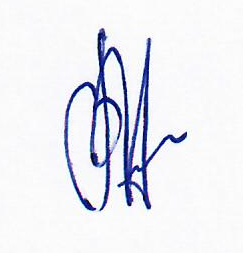 Председательствующий                                    В.Г. Михалев